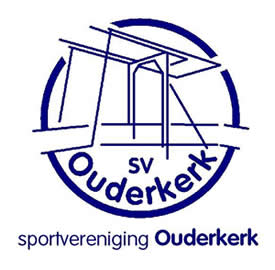 INSCHRIJFFORMULIER VOSJESWEEKEND 27-28 MEINaam kind: .......................................................…………………………………………………….Team:	     Vosje		    F__       (nummer F-jes team invullen)Blijft slapen: 		   Kind		  OuderNaam ouder: ………………………………………………………………………………………………………………………………..Telefoonnummer(s):    ………………………………………………………………………………………………………………….Noodnummer als de ouders niet bereikbaar zijn: ………………………………………………………………………..E-mailadres(sen):  ………………………………………………………………………………………………………………………..Ik geef mij op voor de volgende hulp tijdens het weekend:  Begeleider zijn van een team  Avondetenploeg (zaterdag van 17.00 - 19.00 uur)  Ontbijtploeg (zondag van 07.00 - 09.00 uur)  Lunchploeg (zondag 11.00 - 13.00 uur)  Opruimploeg (zondagmiddag na 14.00 uur)  Foto’s maken en/of  	  films maken  Ik ben/ken een goede keeper en wil/die wil graag op doel staan met het penalty schieten  Ik heb een EHBO-diploma en ben aanwezig op:     zaterdag      zondag Anders, namelijk:........................................................……………………………………………………………. Ik/mijn bedrijf/mijn werkgever wil graag sponsoren door: ………………………………………………………………………………………………………………………………………………………………………………………………………..Inschrijving plus inschrijfgeld (EUR 17,50 per kind en/of EUR 15,- per begeleider) vóór 6 maart 2016 inleveren bij Vosjesteam aan de tafel in de kantine of in een gesloten enveloppe deponeren in de brievenbus van Frans-Jozef Willems, Reinier Noomsstraat  1, Ouderkerk aan de Amstel o.v.v. Vosjesweekend. 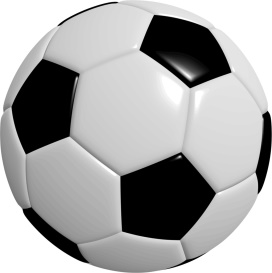 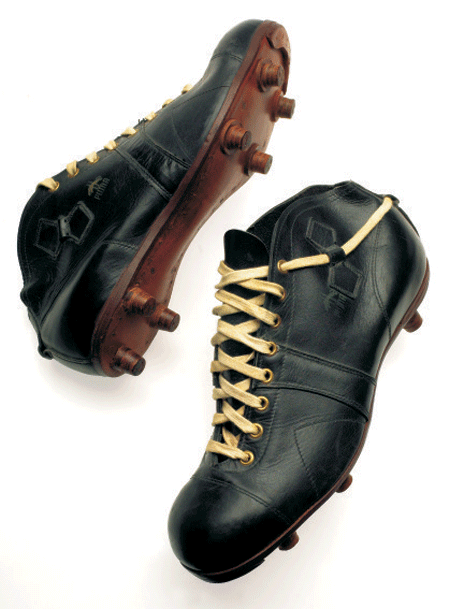 